ELŐTERJESZTÉS KÍSÉRŐ LAPE-szám: 134/2017.Tárgy: Döntés a Képviselő-testület 2018. év I. félévi munka- és üléstervérőlElőterjesztő neve: Kiszelné Mohos Katalin polgármesterElőadó neve: Papp István jegyzőAz előterjesztés aláírás előtti előzetes ellenőrzéseVezetői ellenőrzés- az előterjesztés tartalmilag és formailag megfelelő - nem megfelelő előadó osztályvezetőjePénzügyi ellenőrzés- az előterjesztés tartalmilag és formailag megfelelő - nem megfelelő pénzügyi osztályvezetőTörvényességi ellenőrzés- az előterjesztés tartalmilag és formailag megfelelő - nem megfelelő Nagykovácsi, 2017. december 6.     			                                                             jegyzőAz előterjesztés kiküldhető – nem küldhető ki.Nagykovácsi, 2017. december 6.                                                                                        polgármesterTisztelt Képviselő-testület!Magyarország helyi önkormányzatairól szóló 2011. évi CLXXXIX. törvény (továbbiakban Mötv.) szabályozza a képviselő-testületek működésének rendjét, amelynek 44. §-ban felhatalmazást kapott a következők szerint a munka- és üléstervének meghatározására. „A képviselő-testület szükség szerint, a szervezeti és működési szabályzatban meghatározott számú, de évente legalább hat ülést tart.”A Mötv. előbbiekben leírt szabálya alapján Nagykovácsi Önkormányzat Képviselő-testülete Szervezeti és Működési Szabályzatának 10. § -ban meghatározottak figyelembe vételével szükséges a munka- és üléstervet elkészíteni. Az 1. számú mellékletben az előírtak szerint készítettük el a Képviselő-testület 2018. év I. félévi munkatervét.Kérem a tisztelt Képviselő-testületet az előterjesztés, a munkaterv megtárgyalására és a határozati javaslat elfogadására.A Képviselő-testületnek nyílt ülésen, egyszerű többséggel kell meghozni a döntéstMelléklet: Nagykovácsi Nagyközség Önkormányzat Képviselő-testületének 2018. év I. félévi munka- és ülésterveNagykovácsi, 2017. december 6.	 												Kiszelné Mohos KatalinpolgármesterHATÁROZATI JAVASLATTárgy: Döntés a Képviselő-testület 2018. év I. félévi munka- és üléstervérőlNagykovácsi Nagyközség Önkormányzatának Képviselő-testülete a határozat mellékletében foglalt tartalommal a 2018. év I. félévi munkatervét elfogadja.Határidő: azonnalFelelős: polgármester1. mellékletNagykovácsi Nagyközség ÖnkormányzatKépviselő-testületének2018. év I. félévére szóló munka- és ülésterve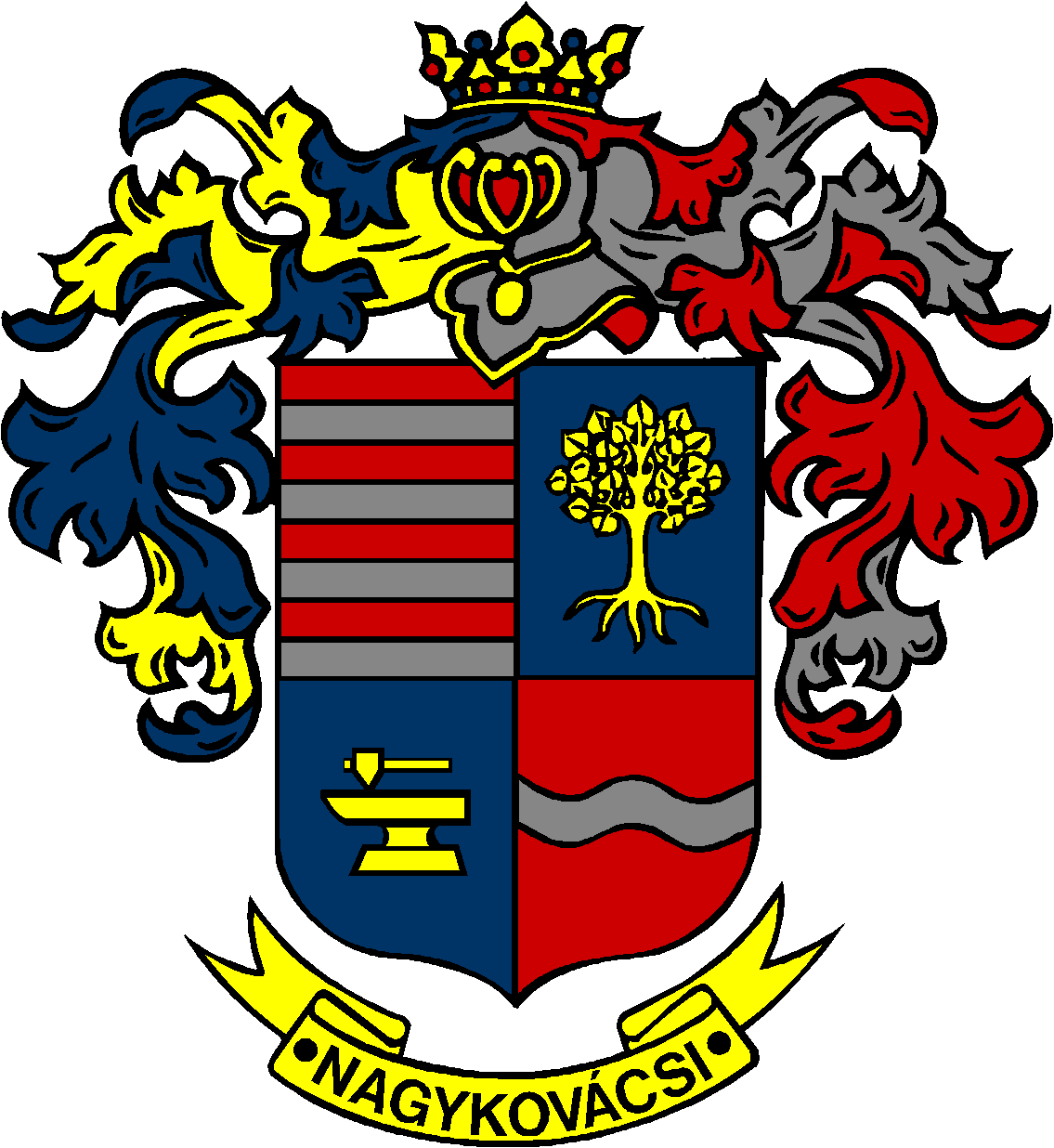 A Képviselő-testület a munkaterv szerinti üléseit általában csütörtöki napokon tartja.Az ülések kezdési időpontja általában 17:00 óraHelye:		Öregiskola Közösségi Ház és Könyvtár			2094 Nagykovácsi, Kossuth Lajos u. 78.Véleményező bizottságok Az Egészségügyi és szociális bizottság, az Oktatási, kulturális, sport, turisztikai és környezetvédelmi bizottság és a Pénzügyi és településfejlesztési bizottság üléseit a munkaterv szerinti Képviselő-testületi üléseket megelőző hétfői napon tartja.Az Ügyrendi, összeférhetetlenségi, jogi és külső kapcsolatok bizottság üléseit a munkaterv szerinti Képviselő-testületi üléseket megelőző szerdai napon 8.00 órakor tartja.A polgármester a munkatervben meghatározott időpontoktól – szükség szerint – eltérhet.Képviselő-testületi ülés 2018. január 25.Napirend javaslatNagykovácsi Nagyközség Önkormányzatának 2017. évi költségvetéséről szóló 3/2017. (II. 27.) önkormányzati rendeletének 5. sz. módosítása Előterjesztő: Kiszelné Mohos Katalin polgármesterElőadó: Perlaki Zoltán osztályvezetőAz általános közigazgatási rendtartás hatályba lépésével összefüggő rendelet-módosításokElőterjesztő: Kiszelné Mohos Katalin polgármesterElőadó: Grégerné Papp Ildikó osztályvezetőDöntés a Nagykovácsi Kispatak Óvoda 2018. évi nyári nyitvatartási rendjéről Előterjesztő: Kiszelné Mohos Katalin polgármesterElőadó: Grégerné Papp Ildikó osztályvezetőBeszámoló a Lenvirág Bölcsőde és Védőnői Szolgálat 2017. évi tevékenységéről, döntés a 2018. évi nyári nyitvatartási rendjérőlElőterjesztő: Kiszelné Mohos Katalin polgármesterElőadó: Grégerné Papp Ildikó osztályvezetőDöntés a Lenvirág Bölcsőde és Védőnői Szolgálat Szervezeti és Működési Szabályzatának módosításárólElőterjesztő: Kiszelné Mohos Katalin polgármesterElőadó: Grégerné Papp Ildikó osztályvezetőDöntés Remeteszőlős Község Önkormányzatával kötött könyvtári és közművelődési szolgáltatás feladatellátási szerződésről Előterjesztő: Kiszelné Mohos Katalin polgármesterElőadó: Grégerné Papp Ildikó osztályvezetőKépviselő-testületi ülés 2018. február 22.Napirend javaslatDöntés Nagykovácsi Nagyközség Önkormányzatának 2018. évi költségvetésérőlElőterjesztő: Kiszelné Mohos Katalin polgármesterElőadó: Papp István jegyző, Perlaki Zoltán osztályvezetőDöntés a településképi rendelettel (TKR) összefüggő HÉSz-módosítás megrendelésérőlElőterjesztő: Kiszelné Mohos Katalin polgármesterElőadó: Györgyi Zoltán főépítészNagykovácsi Nagyközség Önkormányzat vagyonáról, és vagyongazdálkodásának szabályairól szóló 35/2012. (XI. 26.) önkormányzati rendelet felülvizsgálataElőterjesztő: Kiszelné Mohos Katalin polgármesterElőadó: dr. Visnyai Noémi osztályvezetőBeszámoló a Budakörnyéki Közterület-felügyelet 2017. évi tevékenységérőlElőterjesztő: Kiszelné Mohos Katalin polgármesterElőadó: Grégerné Papp Ildikó osztályvezetőAz országgyűlési képviselők választásán közreműködő Szavazatszámláló Bizottságok tagjainak megválasztásaElőterjesztő: Papp István jegyzőElőadó: Grégerné Papp Ildikó osztályvezetőNagykovácsi Nagyközség Önkormányzat Polgármesterének 2018. évi szabadságolási ütemterveElőterjesztő: Kiszelné Mohos Katalin polgármesterKépviselő-testületi ülés 2018. március 22.Napirend javaslatBeszámoló a Nagykovácsi Polgármesteri Hivatal 2017. évi tevékenységéről, a feladatainak ellátásárólElőterjesztő: Papp István jegyzőA személyes gondoskodást nyújtó gyermekjóléti alapellátásokról és térítési díjairól szóló rendelet felülvizsgálataElőterjesztő: Kiszelné Mohos Katalin polgármesterElőadó: Grégerné Papp Ildikó osztályvezetőBeszámoló az Öregiskola Közösségi Ház és Könyvtár 2017. évi tevékenységérőlElőterjesztő: Kiszelné Mohos Katalin polgármesterElőadó: Grégerné Papp Ildikó osztályvezetőDöntés a 2018. évi Közbeszerzési terv elfogadásárólElőterjesztő: Kiszelné Mohos Katalin polgármesterElőadó: Papp István jegyző Döntés a Nagykovácsi Kispatak Óvoda 2018/2019. nevelési év beiratkozási rendjének, az indítható csoportok számának meghatározásárólElőterjesztő: Kiszelné Mohos Katalin polgármesterElőadó: Grégerné Papp Ildikó osztályvezetőA civil szervezetek támogatását elbíráló ideiglenes bizottság megalakításaElőterjesztő: Kiszelné Mohos Katalin polgármesterElőadó: dr. Halmosi-Rokaj Odett aljegyzőDöntés a Szatmári Lajos díj odaítélésérőlElőterjesztő: Kiszelné Mohos Katalin polgármesterKépviselő-testületi ülés 2018. április 26.Napirend javaslatBeszámoló a 2017. évi belső ellenőrzésekrőlElőterjesztő: Kiszelné Mohos Katalin polgármesterElőadó: Papp István jegyzőA 2017. évre vonatkozó zárszámadási rendelet megalkotásaElőterjesztő: Kiszelné Mohos Katalin polgármesterElőadó: Perlaki Zoltán osztályvezetőBeszámoló a Solymári Ezüstkor Szociális Gondozóközpont 2017. évi tevékenységérőlElőterjesztő: Kiszelné Mohos Katalin polgármesterElőadó: Grégerné Papp Ildikó osztályvezetőTájékoztató a Budakeszi Rendőrőrs 2017. évi tevékenységérőlElőterjesztő: Kiszelné Mohos Katalin polgármesterElőadó: Grégerné Papp Ildikó osztályvezetőA lakosság önszerveződő közösségei, valamint a település lakosainak közösségi célú igényeinek teljesítését végző civil szervezetek támogatására kiírt pályázat elbírálásaElőterjesztő neve: Kiszelné Mohos Katalin polgármesterElőadó neve: Grégerné Papp Ildikó osztályvezetőKépviselő-testületi ülés 2018. május 24.Napirend javaslatA 2018. évi költségvetési rendelet 1. számú módosításaElőterjesztő: Kiszelné Mohos Katalin polgármesterElőadó: Perlaki Zoltán osztályvezetőLakás- és nem lakás célját szolgáló helyiségek bérbeadásáról szóló rendelet megalkotásaElőterjesztő: Kiszelné Mohos Katalin polgármesterElőadó: dr. Halmosi-Rokaj Odett aljegyzőDöntés Nagykovácsi Nagyközség Önkormányzatának a 2017. évben megvalósult gyermekjóléti és gyermekvédelmi feladatainak ellátásáról szóló átfogó értékelés elfogadásárólElőterjesztő: Papp István jegyzőElőadó: Grégerné Papp Ildikó osztályvezetőNagykovácsi Nagyközség Önkormányzat Képviselő-testülete 2018. II. félévi munkatervének elfogadásaElőterjesztő: Kiszelné Mohos Katalin polgármesterElőadó: Papp István jegyzőNagykovácsi Nagyközség Önkormányzata Helyi Esélyegyenlőségi Programjának elfogadásaElőterjesztő: Kiszelné Mohos Katalin polgármesterElőadó: Grégerné Papp Ildikó osztályvezetőDöntés Díszpolgári cím adományozásáról és Nagykovácsiért emlékérem odaítélésérőlElőterjesztő: Kiszelné Mohos Katalin polgármesterKépviselő-testületi ülés / Közmeghallgatás2018. június 21. Napirend javaslat2017. évi zárszámadási és 2018. évi költségvetési tájékoztatóElőterjesztő: Kiszelné Mohos Katalin polgármesterKözérdekű lakossági kérdések, felvetések